CoC Board of Directors Meeting 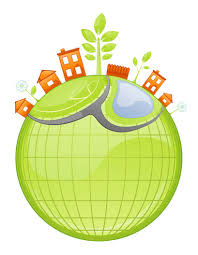 March 9, 2017Temple IsraelAGENDAWelcome 							Rabbi BethApproval of Minutes						Rabbi BethJanuaryFebruarySemi-Annual Meeting Update				Pat FreyCommittee Chair Reports					Committee ChairsCommittee Requirements					Pat FreyGoalsReportsCommittee Chair Recommendations/Nominations		Pat FreyOther BusinessHousing Authority’s Moving to Work Plan		Beverly LaMee____________________Next Committee Chair Meeting 2pm, April 6, 2017 at Home for Good (United Way)Next Board Meeting – 2 pm, April 13, 2017 at Temple Israel